Inbjudan tillDM för SeniorerLördag/Söndag den x/x månad årVälkomna!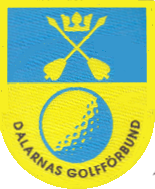 Logga för aktuell klubbPlats:Ange aktuell spelplats 
Deltagare:Öppen för spelare med hemmaklubb tillhörande Dalarnas Golfförbund.Klasser:Dam, röd/blå tee eller motsvarande spelas över 36 hål.Herr, vit/gul tee eller motsvarande spelas över 36 hål.Spelform:Slagtävling, scratch.Regler:Tävlingen spelas enl. SGF:s spel och tävlingshandbok, ”Allmänna Tävlingsbestämmelser”, gällande "Decisions on the rules of golf" och ”Lokala Regler” som du hittar på vår hemsida och på anslagstavlan.Tävlingsavgift:100 kr.Tävlingsgreenfee:Ingen.Sista anmälningsdag:xx månad kl.12.00.
Anmälan sker i Min Golf på golf.se.
Startlistan publiceras xx månad kl 12.00.Registrering:Hos starter, senast 20 min. före start.Prisutdelning:Direkt efter avslutad tävling i respektive klass.Tävlingsledning:Domare: